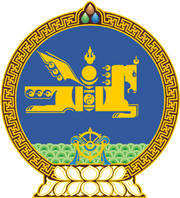 МОНГОЛ УЛСЫН ХУУЛЬ2023 оны 06 сарын 16 өдөр                                                                  Төрийн ордон, Улаанбаатар хот    МОНГОЛ УЛСЫН ИХ ХУРЛЫН ТУХАЙ    ХУУЛЬД НЭМЭЛТ ОРУУЛАХ ТУХАЙ1 дүгээр зүйл.Монгол Улсын Их Хурлын тухай хуулийн 28 дугаар зүйлийн 28.8 дахь хэсгийн “хяналтын дэд хорооны” гэсний дараа “, Сонгогчдын нэрийн жагсаалт, бүртгэлийн хяналтын дэд хорооны” гэж нэмсүгэй.	МОНГОЛ УЛСЫН 	ИХ ХУРЛЫН ДАРГА 				Г.ЗАНДАНШАТАР 